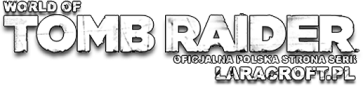 imię, a w jej książce sporo o WoTRYamatai geografi-czniezamienia w złotoklasyczna lokacja,  WoTR ją odwiedził3miasto, siedziba wydawcykolejna zła blondyna57według Lary to nie bajki9został smokiembyli tam Majowie, Aztekowie i Lara CroftTargi w 2018 r. wraz z Redakcją2miejsce narodzin Lary Croft15tam leży wrak samolotu w Legendnie wie kiedy umrzeć14artefakt z TR5104królowa-matka Paititiimię modelki, była w PolsceProrok w grzepoziom w TR3wybrana ankietą WoTR na głos Lary1WoTR w Los, ale nie Alamos6Wróg SethaStrażnik światłapewien Mr, założyciel WoTR118w słuchawce Lary13mentor LaryArmstrong, ale też BouchardKeeley, głos Lary12123456789101112131415